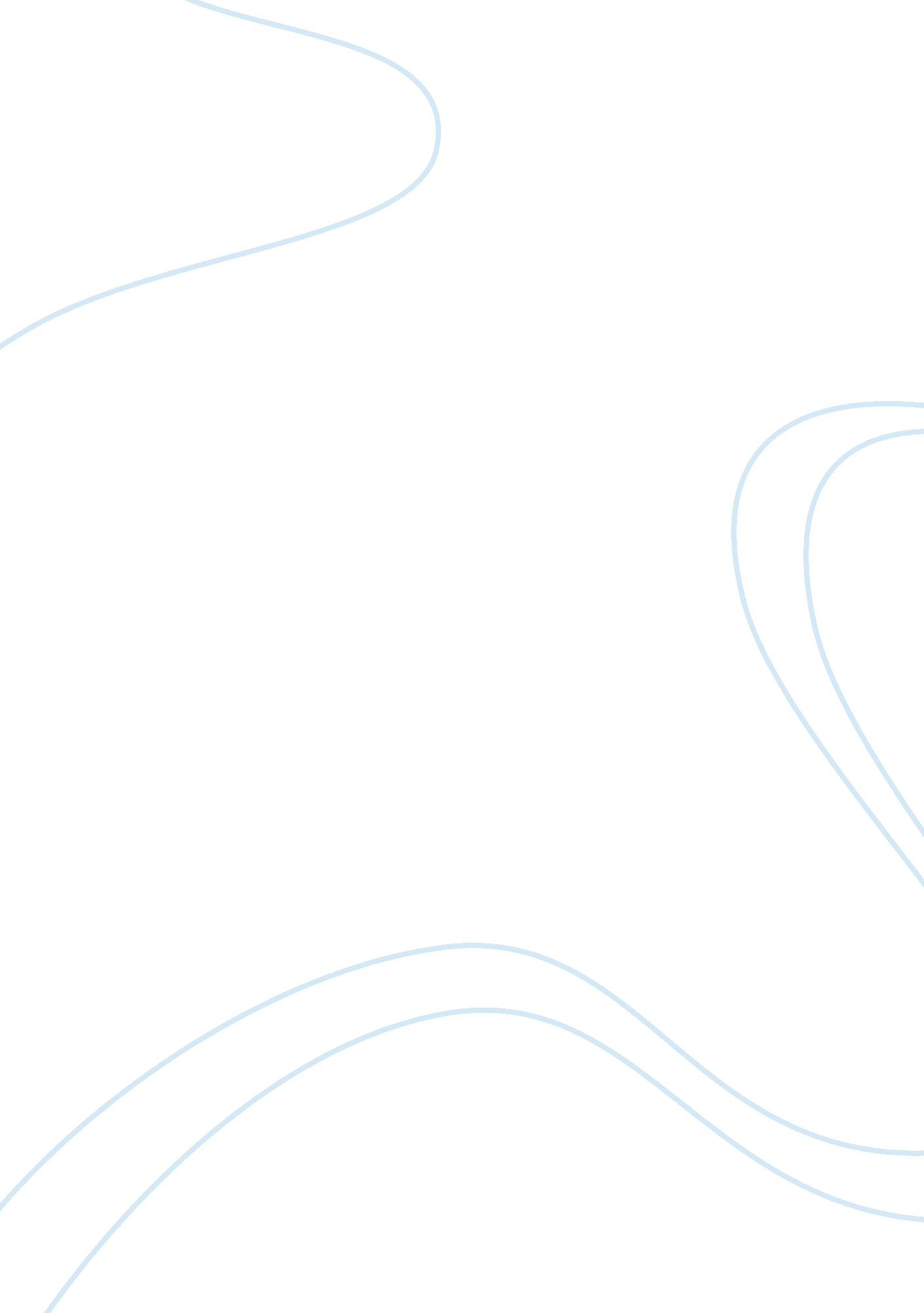 Fat kid assignmentEducation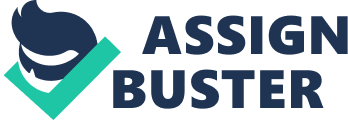 Life Is What You Make It In ten years, from now, I see my quality world consisting of myself having earned a bachelor’s degree in education. I would like to have a Job in the education field, teaching students the knowledge that they need in order to succeed in everyday conditions. In my quality world, I plan on being married to the man of my dreams and whom I am completely in love with. I would like my relationship to be successful by using different methods of communication, helping us grow as a couple. We would eve in a beautiful house together that we both value very much. In my quality world, I would be very humble, remembering where I came from and all of the obstacles I had to overcome before being successful. I would be very thankful of the successful life I’d be living. A barrier in the way of creating my quality world, is procrastination. I tend to procrastinate and leave all assignments or tasks for last minute, making it very hard to put the effort that is needed Into assignments. I am having to cram, because I did not give myself the time that I should have to complete tasks In a roper time frame. I am punishing myself by not planning accordingly, thus being unable to be successful on the tasks that will make up my quality world. I need to learn time management and how to plan ahead of time, all while following through with my plans. To help me overcome my barrier, my goal Is to start planning ahead of time and not disregard what I planned for. My goal Is to set up a time schedule to complete assignments In an orderly manner, which allows a good amount of time and thought Into the specific assignments that I am working on for the day. I plan to put all distractions away that contribute to my barrier, such as the social media applications that contribute to my barrier. My top five strengths are restorative, harmony, adaptability, postludes, and communication. These five strengths will help me In my field of education by allowing me to use my strengths and be assertive of them while I am educating many young children. My five strengths will be very helpful, because I am knowledgeable In my strength; that allows me to not be afraid of what I have to offer. I could strengthen y will power by accepting my wrongful actions and realizing there Is always room for Improvement. In conclusion, a college experience can help with my goals and dreams, because I know that knowledge Is gained In the so called college experience. Not only do you get a glimpse of your career, but you learn about yourself. Furthermore, you discover a variety of WAP to study and learn that will help you succeed. College plays an enormous part In my goal, because I am unable to teach children without a college degree. At kid By camps ere hard to put the effort that is needed into assignments. I am having to cram, because I did not give myself the time that I should have to complete tasks in a To help me overcome my barrier, my goal is to start planning ahead of time and not disregard what I planned for. My goal is to set up a time schedule to complete assignments in an orderly manner, which allows a good amount of time and thought into the specific assignments that I am working on for the day. I plan to put all My top five strengths are restorative, harmony, adaptability, positivist, and immunization. These five strengths will help me in my field of education by young children. My five strengths will be very helpful, because I am knowledgeable in my will power by accepting my wrongful actions and realizing there is always room for improvement. Know that knowledge is gained in the so called college experience. Not only do you a variety of ways to study and learn that will help you succeed. College plays an enormous part in my goal, because I am unable to teach children without a college 